A 2009 Sustainable Agriculture Research and Education (SARE) projectAlternative Broiler Breeds in Three Pastured Poultry Systems.Project Goals:Compare 6 breeds of meat chickens in 3 pasture production systemsProject Leader:  Kim Cassano, The Rustic TableThe Chickens: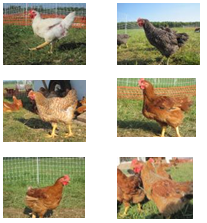 Chart APounds Feed per Chick:  The average amount of grain a single chick in each group ate to reach an average calculated dressed weight of 4.1 lbs.Chart BMortality Rate:  The percent of each breed that died during the course of the study.  This chart does not include chickens lost in a flood on the Day Range farm.Chart COther Health Issues:  The percent of each breed suffering from non fatal health problems such as deformed legs or impacted crops.Chart DInput Costs Per Pound Dressed Weight:  The total expenses for each group of chickens divided by the total pounds of saleable chicken produced in that group.  Includes the price of all the chicks and the cost of all the feed consumed by that group.  Also factors in mortalities (excluding losses from flooding).  Does not include labor or overhead costs.Chart EDays of Production:  Number of days to raise each breed to an average calculated dressed weight of 4.1 lbs.  Can be used to estimate labor costs for each breed in your system.Chart FBehavior:  Percent of birds in each group recorded at each activity during behavior observations.